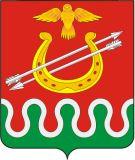 Администрация Боготольского района	Красноярского края	ПОСТАНОВЛЕНИЕг. Боготол«17» июля 2014 года								№ 427 - пОб утверждении Порядка согласования возможности заключения контракта с единственным поставщиком (подрядчиком, исполнителем) В соответствии с Федеральным законом от 05.04.2013 N 44-ФЗ "О контрактной системе в сфере закупок товаров, работ, услуг для обеспечения государственных и муниципальных нужд", руководствуясь Уставом Боготольского района, ПОСТАНОВЛЯЮ:1. Утвердить Порядок согласования возможности заключения контракта с единственным поставщиком (подрядчиком, исполнителем). 2. Опубликовать настоящее Постановление в периодическом печатном издании «Официальный вестник Боготольского района» и разместить на официальном сайте администрации Боготольского района.3. Контроль за исполнением настоящего Постановления возложить на заместителя главы администрации района по финансово-экономическим вопросам Бакуневич Н.В.5. Постановление вступает в силу в день, следующий за днем его официального опубликования.Глава администрацииБоготольского района                                                                             Н.В. КраськоПриложениек Постановлениюадминистрации района от «___» июля 2014 г. N ___ПОРЯДОК СОГЛАСОВАНИЯ ВОЗМОЖНОСТИ ЗАКЛЮЧЕНИЯ  КОНТРАКТА С ЕДИНСТВЕННЫМ ПОСТАВЩИКОМ (ПОДРЯДЧИКОМ, ИСПОЛНИТЕЛЕМ)Общие положения1.1. Порядок согласования возможности заключения контракта с единственным поставщиком (подрядчиком, исполнителем) (далее – согласование) определяет возможность заключения контракта с единственным поставщиком (исполнителем, подрядчиком) субъектом обращения (заказчиком, уполномоченным органом, уполномоченным учреждением) с органом местного самоуправления администрации Боготольского района, уполномоченным на осуществление контроля в сфере закупок (далее – контрольный орган).1.3. Проведение согласования осуществляется в соответствии с положениями п. 25 ч. 1 ст. 93 Федерального закона от 05.04.2013 № 44-ФЗ «О контрактной системе в сфере закупок товаров, работ, услуг для обеспечения государственных и муниципальных нужд» (с изменениями и дополнениями), Приказом Минэкономразвития России от 13.09.2013 № 537 «Об утверждении Порядка согласования применения закрытых способов определения поставщиков (подрядчиков, исполнителей), возможности заключения  контракта с единственным поставщиком (подрядчиком, исполнителем)», Распоряжением администрации Боготольского района от 30.05.2014 № 123-р и  настоящим Порядком согласования возможности заключения контракта с единственным поставщиком (подрядчиком, исполнителем) (далее Порядок). 1.4. Согласование проводится должностными лицами контрольного органа.2. Цель и задачи согласования2.1. Согласование проводится в целях принятия решения о согласовании или об отказе в согласовании субъекту обращения возможности заключения контракта с единственным поставщиком (исполнителем, подрядчиком) в срок, не превышающий 10 рабочих дней со дня поступления обращения.2.2. В ходе согласования решаются следующие основные задачи:- определение соответствия действий субъекта обращения при определении поставщика (исполнителя, подрядчика) требованиям законодательства и иных нормативных правовых актов Российской Федерации о контрактной системе в сфере закупок;- выявление нарушений, определение причин и условий, способствующих их возникновению;- оказание консультационной, методологической и практической помощи субъектам обращения в повышении эффективности их деятельности при осуществлении закупок.3. Обязанности должностных лиц контрольного органа, должностных лиц субъекта обращения  при согласовании3.1. Должностные лица контрольного органа при проведении проверки представленных на согласование документов обязаны:- своевременно и в полной мере исполнять полномочия по выявлению, пресечению и предупреждению нарушений законодательства Российской Федерации и иных нормативных правовых актов Российской Федерации в сфере закупок;- соблюдать законодательство Российской Федерации, права субъекта обращения;- не препятствовать представителям субъекта обращения давать разъяснения по вопросам, относящимся к предмету согласования.3.2. Должностные лица субъекта обращения при проведении проверки представленных на согласование документов обязаны:- своевременно и в полной мере предоставлять документы в соответствии с настоящим Порядком.4. Организация и порядок проведения согласования4.1. Согласование осуществляется в случае признания несостоявшимися открытого конкурса, конкурса с ограниченным участием, двухэтапного конкурса, повторного конкурса, электронного аукциона, запроса котировок, запроса предложений и принятие заказчиком в соответствии с ч.1 и ч. 7 ст. 55, ч. 1 - 3 ст. 71, ч. 18 ст. 83 Закона № 44-ФЗ решения об осуществлении закупки у единственного поставщика (подрядчика, исполнителя). 5. Проведение согласования и оформление его результатов 5.1. Субъект обращения направляет письменное обращение в контрольный орган. Основанием приема документов для проведения согласования является представление субъектом обращения документов, установленных и оформленных в соответствии с п. 5.2 настоящего Порядка.Пакет документов оформляется и передается в контрольный орган в одном экземпляре в письменном виде, при этом представленные документы должны быть заверены субъектом обращения.Примерная форма обращения о согласовании приведена в приложении 1 к настоящему Порядку.5.2. К обращению должны быть приложены:1) доверенность, выданная и оформленная в соответствии с гражданским законодательством, или ее заверенная копия, либо иной документ, подтверждающий полномочия лица на осуществление действий от имени субъекта обращения   (копия решения  о   назначении  или   об   избрании    либо   копия   приказа   о   назначении физического лица на должность, в соответствии с которым такое физическое лицо обладает правом действовать от имени субъекта обращения без доверенности).2) извещение, документация о закупке, а также разъяснения и изменения к ней (при их наличии), копии протоколов, составленных в ходе проведения закупки;3) информация о поставщике (подрядчике, исполнителе) (наименование, место нахождения, идентификационный номер налогоплательщика), с которым предполагается заключить контракт;4) обоснование того, что поставщик (подрядчик, исполнитель) соответствует требованиям Закона № 44-ФЗ и документации о закупке. Примерная форма обоснования приведена в приложении 2 к настоящему Порядку;5) документ о согласии указываемого в обращении поставщика (подрядчика, исполнителя) заключить контракт в соответствии с требованиями и условиями документации о закупке и по цене, не превышающей начальную (максимальную) цену контракта, указанную в извещении об осуществлении закупки. Примерная форма документа о согласии приведена в приложении 3 к настоящему Порядку;В целях сокращения времени для проведения согласования контрольным органом субъект обращения вправе предоставить все заявки участников закупки. При этом необходимо учесть, в случае отсутствия вышеуказанных документов в представленном пакете, они будут дополнительно запрашиваться контрольным органом у субъекта обращения для объективного и всестороннего рассмотрения обращения.В случае, если обращение направлено по результатам несостоявшегося повторного конкурса или несостоявшегося запроса предложений, проведенного в соответствии с п. 8 ч. 2 ст. 83 Закона № 44-ФЗ, к такому обращению также должны быть приложены вышеуказанные документы по всем предшествующим несостоявшимся процедурам определения поставщика (подрядчика, исполнителя), явившимся основанием для проведения такого повторного конкурса, запроса предложений.6. Процедура согласования для должностных лиц контрольного органа6.1. Поступившее обращение подлежит регистрации на основании с п. 5.1 настоящего Порядка.Обращения, содержащие в себе все необходимые документы и сведения, принимаются специалистом контрольного органа, ответственным за прием и регистрацию обращений и документов, регистрируются в журнале регистрации обращений (приложение 6 к Порядку). Один экземпляр обращения с соответствующими отметками и визой специалиста контрольного органа возвращается заявителю (представителю заявителя). 6.2. Обращение, содержащее вопросы, решение которых не входит в компетенцию контрольного органа, направляется в течение 3 рабочих дней со дня его регистрации по подведомственности, с уведомлением субъекта обращения, направившего обращение, о переадресации обращения.6.3. Рассмотрение поступившего обращения осуществляется в срок, не превышающий 10 рабочих дней со дня поступления обращения. 6.4. Контрольный орган рассматривает поступившее обращение, в том числе на предмет соответствия проведенных процедур определения поставщика (подрядчика, исполнителя) действующему законодательству Российской Федерации о контрактной системе в сфере закупок.6.5. Контрольный орган вправе:- рассматривать дополнительные документы и информацию, необходимые для объективного и всестороннего рассмотрения обращения;- приглашать лиц, чьи интересы могут быть затронуты решением контрольного органа;- привлекать к рассмотрению обращений независимых экспертов.В случае непредставления документов или информации, указанных в настоящем Порядке, контрольный орган дополнительно запрашивает у заявителя информацию (документы), предусмотренные Порядком, которые должны быть представлены в контрольный орган в срок, не превышающий 3 рабочих дня с даты получения запроса заявителем. Указанный запрос оформляется должностным лицом контрольного органа, осуществляющим согласование в виде письма, которое подписывается руководителем контрольного органа и направляется заявителю в срок, не превышающий 5 рабочих дней с момента поступления обращения. При этом рассмотрение обращения приостанавливается до представления информации (документов).В случае непредставления информации в указанный срок контрольный орган не рассматривает принятое обращение и возвращает его заявителю.6.6. Контрольный орган отказывает в возможности заключения контракта с единственным поставщиком (исполнителем, подрядчиком) в случаях:1) если по результатам рассмотрения представленного обращения или прилагаемых к нему документов выявлены нарушения законодательства Российской Федерации о контрактной системе в сфере закупок, в том числе:- неправильный выбор способа определения поставщика (подрядчика, исполнителя);- установление в документации о закупках требований к участникам закупки, которые не предусмотрены законодательством Российской Федерации о контрактной системе в сфере закупок;- установление в документации о закупках требований к поставке товаров, выполнению работ, оказанию услуг, если такие требования влекут за собой ограничение количества участников закупки;2) выявления факта необоснованного ограничения заявителем круга участников проведенных закупок.6.7. Контрольный орган возвращает документы без согласования в случае непредставления информации по запросу должностного лица в срок указанный в п. 6.5 настоящего Порядка.6.8. По результатам рассмотрения обращения контрольный орган принимает решение:- о согласовании возможности заключения (заключения) контракта с единственным поставщиком (исполнителем, подрядчиком) (Примерная форма решения приведена в приложении 4 к настоящему Порядку);- отказ в согласовании возможности заключения (заключения) контракта с единственным поставщиком (исполнителем, подрядчиком) (Примерная форма решения об отказе приведена в приложении 5 к настоящему Порядку). Решение оформляется письмом, которое направляется субъекту обращения.Приложение 1 к Порядку  Примерная форма обращения о согласовании решения об осуществлении закупки у единственного поставщика (подрядчика, исполнителя).(на бланкесубъекта обращения)Руководителю Контрольного органа_____________________________(инициалы и фамилия)Прошу согласовать возможность заключения контракта в связи с признанием несостоявшимся ___________________________________________ ____________________________________________________________________  (открытого конкурса, конкурса с ограниченным участием, двухэтапного конкурса, повторного конкурса, электронного аукциона, запроса котировок, запроса предложений) на ______________________________________________, (предмет, № и дата извещения открытого конкурса, конкурса с ограниченным участием, двухэтапного конкурса, повторного конкурса, электронного аукциона, запроса котировок, запроса предложений) _______________________ _____________________________________________ (протокол № и дата открытого конкурса, конкурса с ограниченным участием, двухэтапного конкурса, повторного конкурса, электронного аукциона, запроса котировок, запроса предложений) с единственным поставщиком (подрядчиком, исполнителем)________________________________________________________                                                                                   (наименование, местонахождение, ИНН)на основании ________________________________________________________                                                            (указывается соответствующий пункт и статья Закона № 44-ФЗ)проведенного ________________________________________________________.                                                                (наименование субъекта обращения, местонахождение, ИНН)К обращению прилагаются следующие документы (субъект обращения перечисляет все документы с указанием их количества (в соответствии с п. 5.2 настоящего Порядка))пример -  документация о закупке в 1-х экз. на ____ л., извещение о закупке на ___ л.).Должность руководителя      __________________         _______________субъекта обращения               (инициалы, фамилия)               (подпись)       Инициалы и фамилия исполнителя документа. Телефон исполнителя документа.Приложение 2 к Порядку Примерная форма обоснования соответствия единственного поставщика (подрядчика, исполнителя) требованиям закона и документации о закупкеПриложениек обращению от «___» ______ 20___ г. № ___о согласовании заключения контрактас единственным поставщиком (подрядчиком, исполнителем)ОБОСНОВАНИЕсоответствия единственного поставщика (подрядчика, исполнителя)требованиям Закона № 44-ФЗ и документации о закупке«_______» определено ________________________________________________,                            (наименование субъекта обращения)в качестве единственного поставщика (подрядчика, исполнителя) для заключения контракта на поставку товара (выполнение работ, оказание услуг) по __________________________________________________________________                                                                   (наименование предмета контракта)Основанием для заключения контракта является ____________________                                                                                                                             (указать статью Закона № 44-ФЗ)Федерального закона от 05.04.2013 № 44-ФЗ «О контрактной системе в сфере закупок товаров, работ, услуг для обеспечения государственных и муниципальных нужд извещение № 0000000000000000000, _______________________________ (открытый конкурс, конкурс с ограниченным участием, двухэтапный конкурс, повторный конкурс, электронный аукцион, запрос котировок, запрос предложений)  признан несостоявшимся.На основании ____________ Закона № 44-ФЗ в связи с тем, что ____________________________________________________________________                                                              (указать причину)заявка признана соответствующей требованиям Закона № 44-ФЗ и документации о закупке.Настоящим _______________________________________________________                                                                       (наименование субъекта обращения)уведомляет, что «____» соответствует требованиям законодательства о закупках и документации о закупке, а именно:1) соответствует требованиям, установленным в соответствии с законодательством Российской Федерации к лицам, осуществляющим (поставку товара, выполнение работы, оказание услуги), являющихся объектом закупки  (подтверждается копией лицензии от ___.___.20___ № 000000 (при наличии));2) правомочно заключать контракт;3) в отношении «________________________________________________»                                                                            (наименование поставщика (подрядчика, исполнителя))не проводится процедура ликвидации и отсутствует решение арбитражного суда о признании несостоятельным (банкротом) и об открытии конкурсного производства;4) деятельность «________________________________________________»                                               (наименование поставщика (подрядчика, исполнителя))не приостановлена в порядке, установленном Кодексом Российской Федерации об административных правонарушениях;5) у«__________________________________________________________»                                              (наименование поставщика (подрядчика, исполнителя))отсутствуют недоимки по налогам, сборам, задолженности по иным обязательным платежам в бюджеты бюджетной системы Российской Федерации;6) сведения об «________________________________________________»                                                                             (наименование поставщика (подрядчика, исполнителя))(в том числе информация об учредителях, генеральном директоре) отсутствуют в реестре недобросовестных поставщиков (подрядчиков, исполнителей);7) у генерального директора и главного бухгалтера «_________________________________________________________________»                         (наименование поставщика (подрядчика, исполнителя))отсутствует судимость за преступления в сфере экономики, в отношении них не применялись наказания в виде лишения права занимать определенные должности или заниматься определенной деятельностью.При установлении субъектом обращения в документации о закупке дополнительных требований к поставщику (подрядчику, исполнителю) в соответствии с ч. 2 ст. 31 Закона № 44-ФЗ субъект обращения в настоящем Обосновании подтверждает его соответствие этим требованиям.         Ф.И.О. исполнителя/контактный     телефонПриложение 3 к ПорядкуПримерная форма документа о согласии поставщика (подрядчика, исполнителя) заключить контракт (на бланке поставщика (подрядчика, исполнителя))СОГЛАСИЕпоставщика (подрядчика, исполнителя)  на заключение контракта«___»_______ ____ г.__________________________________, в лице директора ___________                   (наименование поставщика подрядчика, исполнителя)                                                       (Ф.И.О.)действующего на основании ____________, именуемый в дальнейшем «Поставщик (подрядчик, исполнитель»), настоящим дает согласие на заключение контракта с ___________________________, именуемое в дальнейшем «__________», в лице ___________________________, действующего на основании _____________в связи с признанием несостоявшегося ___________________________________.(открытый конкурс, конкурс с ограниченным участием, двухэтапный конкурс, повторный конкурс, электронный аукцион, запрос котировок, запрос предложений, № и дата итогового протокола закупки)Контракт заключается в соответствии с требованиями и условиями документации о закупке ____________________________________________ (наименование предмета открытого конкурса, конкурса с ограниченным участием, двухэтапного конкурса, повторного конкурса, электронного аукциона, запроса котировок, запроса предложений, № и дата  извещения)Цена контракта составляет ________руб. и не превышает начальную (максимальную) цену контракта, указанную в извещении.Руководитель  _________________                        ________________                                         (наименование поставщика                                 (подпись и расшифровка)                                    (подрядчика, исполнителя)) М.П. Приложение 4 к порядку Примерная форма решения о согласовании (на бланке контрольного органа)		___________________________________________                              (должность, инициалы и фамилия руководителя субъекта обращения)___________________________________________Обращение ____________________________________________________                                                                                     (наименование субъекта обращения)о согласовании заключения контракта с единственным поставщиком (подрядчиком, исполнителем) на закупку ____________________________________________________________________                                                                                  (предмет контракта)с ___________________________________________________________________			   (наименование поставщика (подрядчика, исполнителя))от __________ 20 ___ года № ___ контрольным органом рассмотрено. По результатам рассмотрения обращения сообщаю следующее.В результате проведенной проверки документов, представленных в установленном порядке, нарушений законодательства Российской Федерации и иных нормативных правовых актов о контрактной системе в сфере закупок не установлено.На основании вышеизложенного, контрольный орган согласовывает ____________________________________________________________________ ____________________________________________________________________(наименование субъекта обращения)возможность заключения контракта с _______________________________________________________________________________________________________(наименование поставщика (подрядчика, исполнителя))Руководитель контрольного органа                  ___________         _____________                                                                                                                     (подпись)                   (инициалы и фамилия)Инициалы и фамилия исполнителя документа.Телефон исполнителя документа.Приложение 5 к Порядку Примерная форма решение об отказе в согласовании (на бланке контрольного органа)					      ________________________________________                                                                                                          (должность, инициалы и фамилия                                                                                  ______________________________________                                                                                                      руководителя субъекта обращения)  	Обращение _________________________________________________(наименование субъекта обращения)о согласовании возможности заключения контракта с единственным поставщиком (подрядчиком, исполнителем) на закупку ____________________________________________________________________(предмет контракта)с ___________________________________________________________________			   (наименование поставщика (подрядчика, исполнителя))от __________ 20 ___ года № ___ контрольным органом рассмотрено. По результатам рассмотрения обращения сообщаю следующее.В результате проведенной проверки документов, представленных в установленном порядке, установлено ___________________________________. (сведения о результатах обращения, наличии (отсутствии) со стороны лиц, действия (бездействие) которых проверяются, нарушений законодательства о закупках со ссылками на конкретные нормы законодательства о закупках)На основании вышеизложенного, контрольный орган ____________________________________________________________________                                                                                  (наименование субъекта обращения)отказывает в возможности заключения контракта с ____________________________________________________________________.(наименование поставщика (подрядчика, исполнителя))Руководитель контрольного органа           __________        ___________________                                                                                 (подпись)	                   (инициалы и фамилия) Инициалы и фамилия исполнителя документа.Телефон исполнителя документа.Приложение 6 к ПорядкуЖурнал регистрации обращенийРаботник контрактной службы/контрактный управляющий(должность)//(подпись/расшифровка подписи)(подпись/расшифровка подписи)(подпись/расшифровка подписи)(подпись/расшифровка подписи)(подпись/расшифровка подписи)(подпись/расшифровка подписи)(подпись/расшифровка подписи)(подпись/расшифровка подписи)(подпись/расшифровка подписи)(подпись/расшифровка подписи)(подпись/расшифровка подписи)“”20г.___________________________(наименование субъекта обращения)адрес: _____________________,телефон: __________________,факс: ______________________,№ п/пДата поступленияИсх. №, дата обращенияЗаказчик№, дата, предмет торговИсполнительПримечание123456